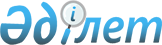 О внесении изменений в приказ Министра культуры и спорта Республики Казахстан от 19 апреля 2019 года № 108 "Об утверждении Правил отчисления с доходов от проката и показа национальных фильмов в Государственный центр поддержки национального кино"Приказ Министра культуры и спорта Республики Казахстан от 14 февраля 2023 года № 47. Зарегистрирован в Министерстве юстиции Республики Казахстан 17 февраля 2023 года № 31925
      ПРИКАЗЫВАЮ:
      1. Внести в приказ Министра культуры и спорта Республики Казахстан от 19 апреля 2019 года № 108 "Об утверждении Правил отчисления с доходов от проката и показа национальных фильмов в Государственный центр поддержки национального кино" (зарегистрирован в Реестре государственной регистрации нормативных правовых актов под № 18567) следующие изменения:
      преамбулу изложить в следующей редакции:
      "В соответствии с пунктом 5 статьи 12 Закона Республики Казахстан "О кинематографии" ПРИКАЗЫВАЮ:";
      в Правилах отчисления с доходов от проката и показа национальных фильмов в Государственный центр поддержки национального кино, утвержденных указанным приказом:
      пункт 1 изложить в следующей редакции:
      "1. Настоящие Правила отчисления с доходов от проката и показа национальных фильмов в Государственный центр поддержки национального кино (далее - Правила) разработаны в соответствии с пунктом 5 статьи 12 Закона Республики Казахстан "О кинематографии" и определяют порядок отчисления с доходов от проката и показа национальных фильмов в Государственный центр поддержки национального кино.";
      пункты 3 и 4 изложить в следующей редакции:
      "3. Физические и (или) юридические лица, получившие государственную поддержку в виде финансирования национального фильма через Государственный центр, осуществляют отчисления с доходов от проката и показа национальных фильмов в Государственный центр.
      4. Отчисления осуществляются от разницы с доходов от проката и показа национальных фильмов и долей организации, осуществляющей организацию проката и показа национальных фильмов, в следующих объемах:
      1) от проката и показа социально значимых фильмов, дебютных фильмов, фильмов-событий – двадцать процентов от доходов;
      2) от проката и показа фильмов совместного производства, игровых фильмов, предназначенных для широкой зрительской аудитории – соразмерно процентному соотношению полученной государственной поддержки.".
      2. Комитету культуры Министерства культуры и спорта Республики Казахстан в установленном законодательством порядке обеспечить:
      1) государственную регистрацию настоящего приказа в Министерстве юстиции Республики Казахстан;
      2) в течение трех рабочих дней после введения в действие настоящего приказа размещение его на интернет-ресурсе Министерства культуры и спорта Республики Казахстан;
      3) в течение трех рабочих дней после исполнения мероприятий, предусмотренных настоящим пунктом, представление в Департамент юридической службы Министерства культуры и спорта Республики Казахстан сведений об исполнении мероприятий.
      3. Контроль за исполнением настоящего приказа возложить на курирующего вице-министра культуры и спорта Республики Казахстан.
      4. Настоящий приказ вводится в действие по истечении десяти календарных дней после дня его первого официального опубликования.
      "СОГЛАСОВАН"Министерство финансовРеспублики Казахстан
					© 2012. РГП на ПХВ «Институт законодательства и правовой информации Республики Казахстан» Министерства юстиции Республики Казахстан
				
      Министр культуры и спортаРеспублики Казахстан 

А. Оралов
